SONEKARTSakkyndig nemnd har vurdert det slik at eiendommenes beliggenhet påvirker eiendomsverdiene, og har av den grunn inndelt kommunen i ulike soner som gir grunnlag for ulik takst. Eiendommer som befinner seg utenfor de opplistede sonene får sonefaktor 0,85.SONE 1 – BERLEVÅG TETTSTED (faktor 1,0)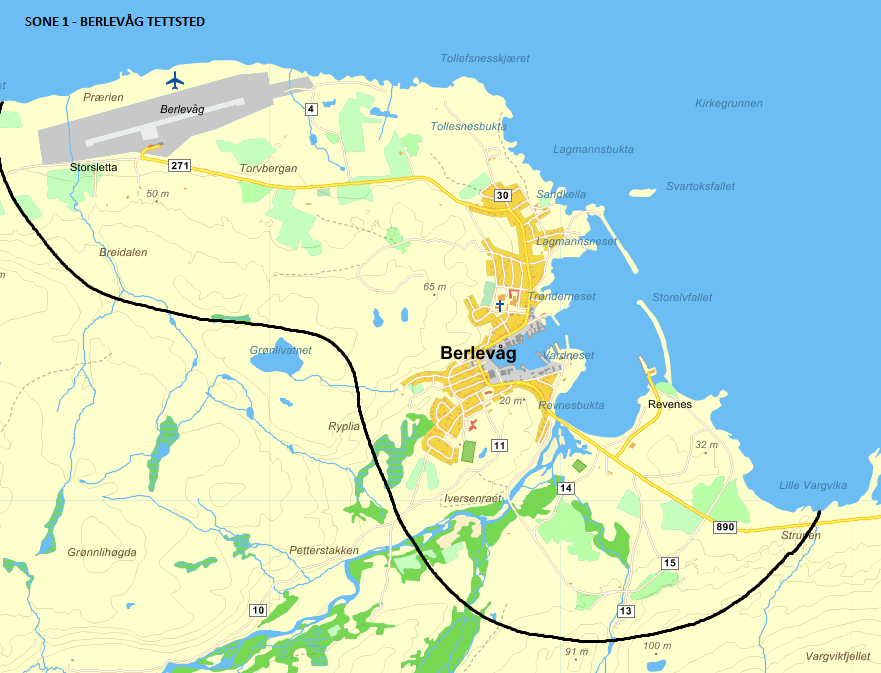 SONE 2 – KONGSFJORD (faktor 0,9)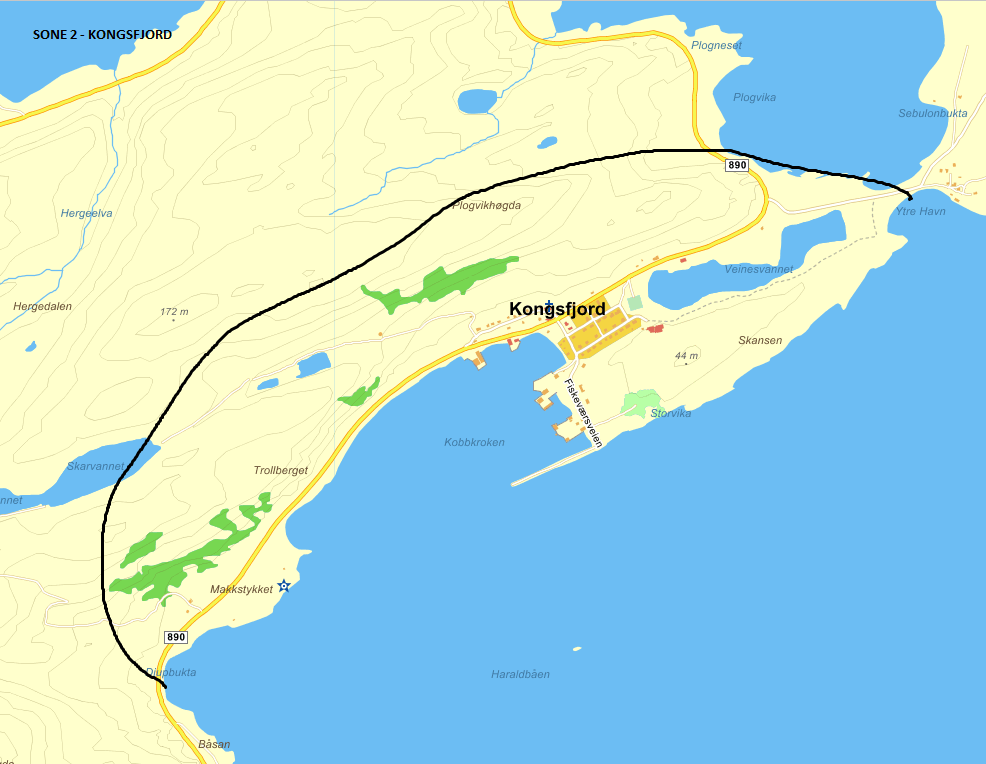 SONE 3 – KONGSGSFJORDFJELLET (faktor 0,9)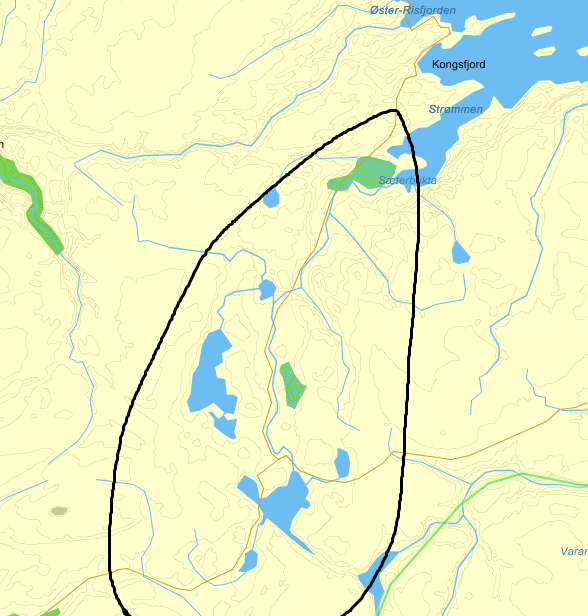 SONE 4 – STORE MOLVIK OG SKONSVIK (faktor 0,85)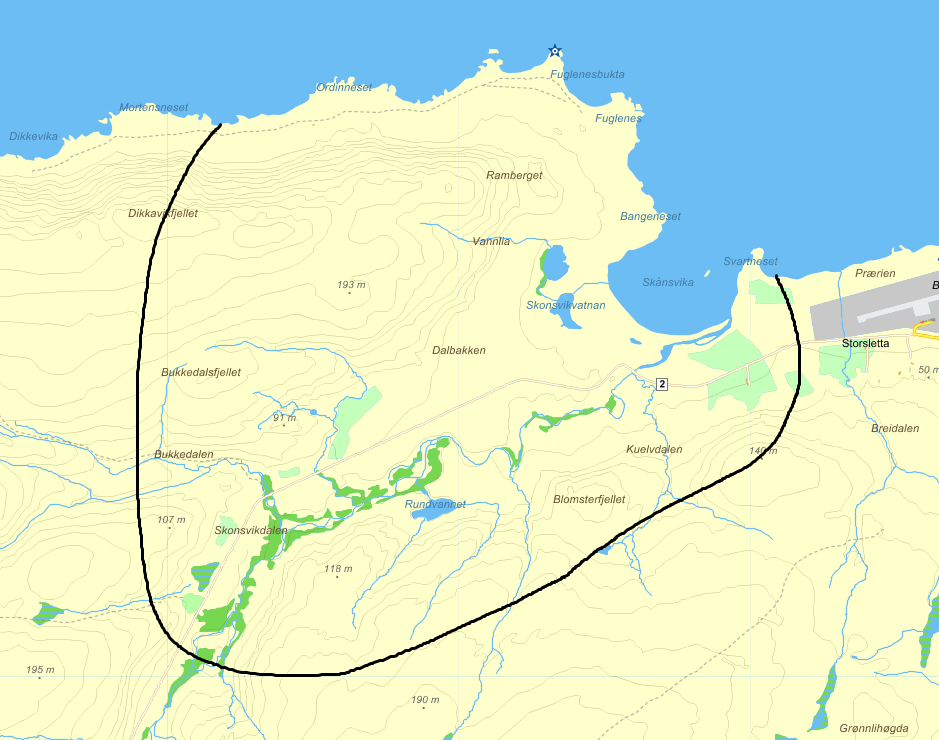 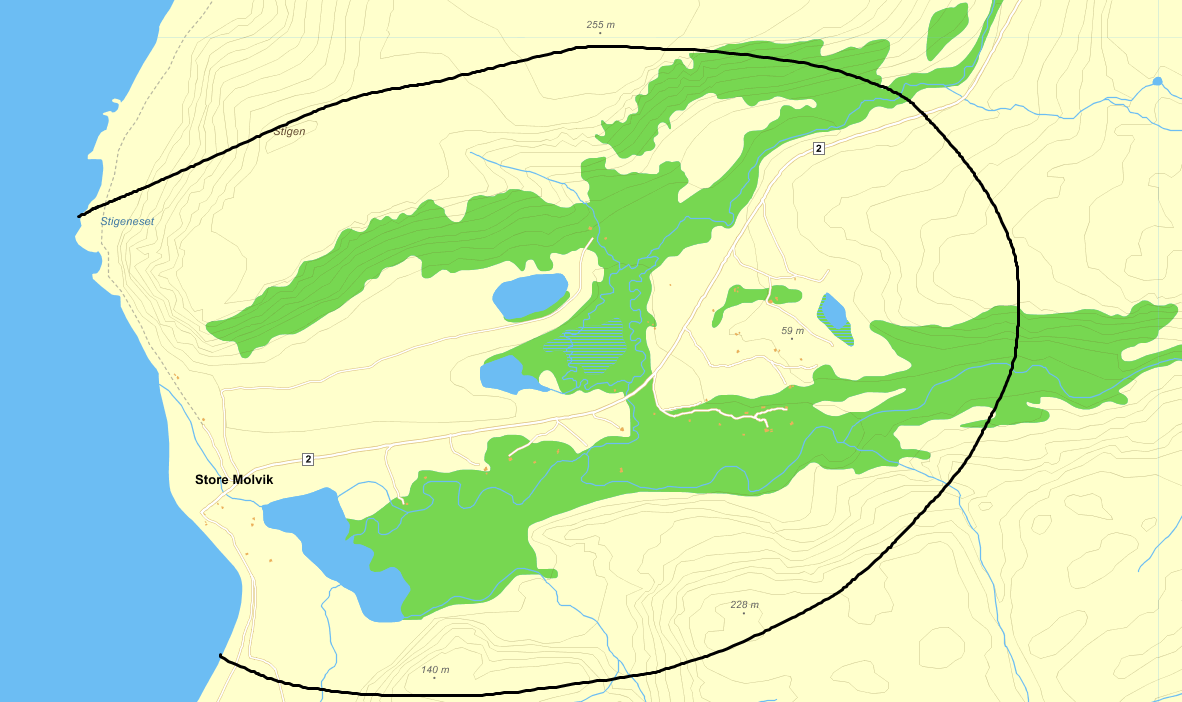 SONE 5 – VEINES (faktor 0,85)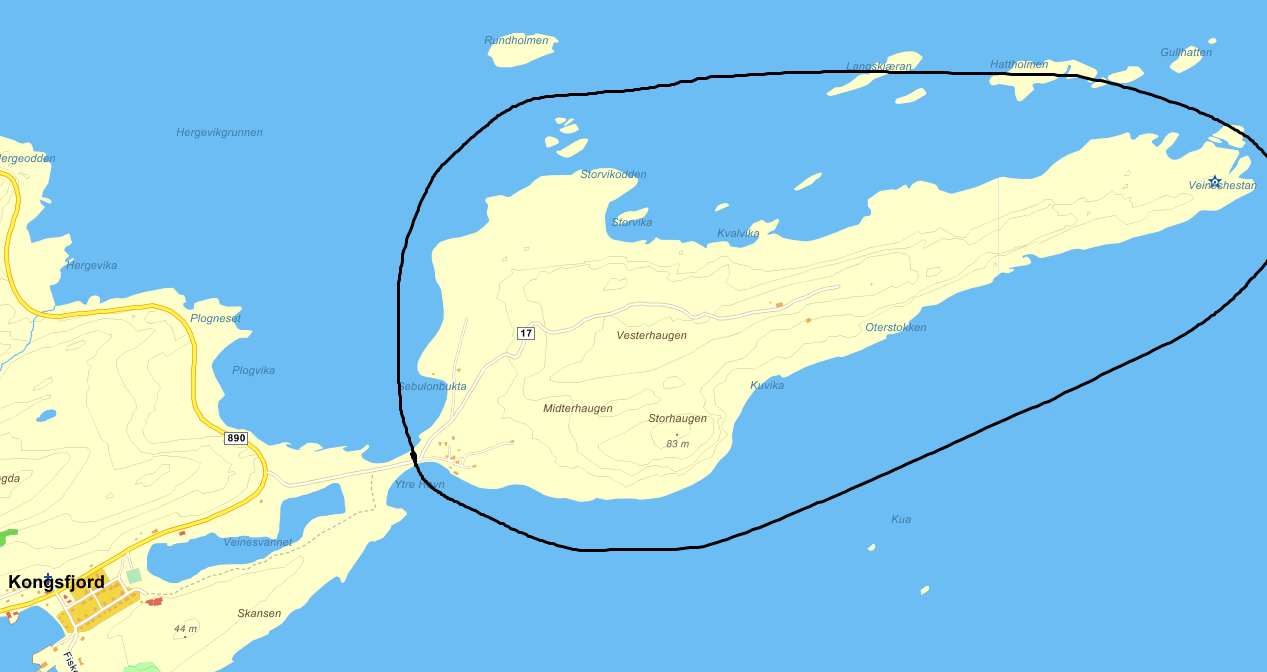 SONE 6 – KVITNES OG GULGO (faktor 0,8)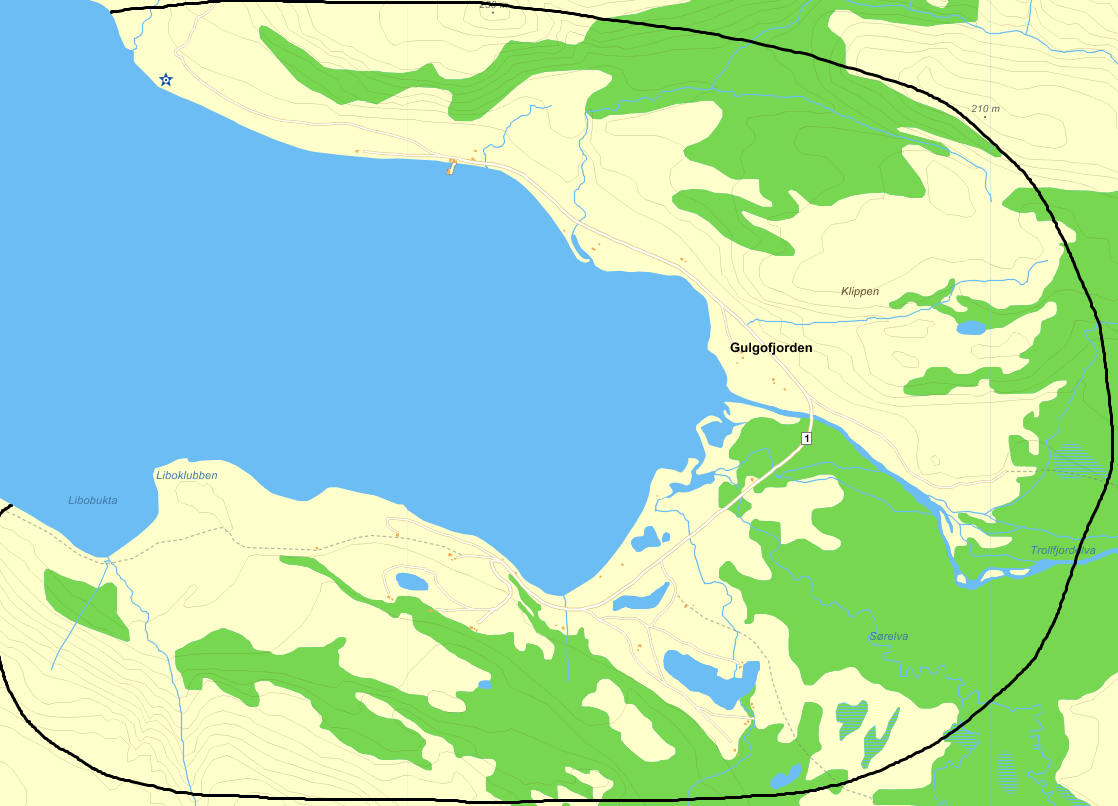 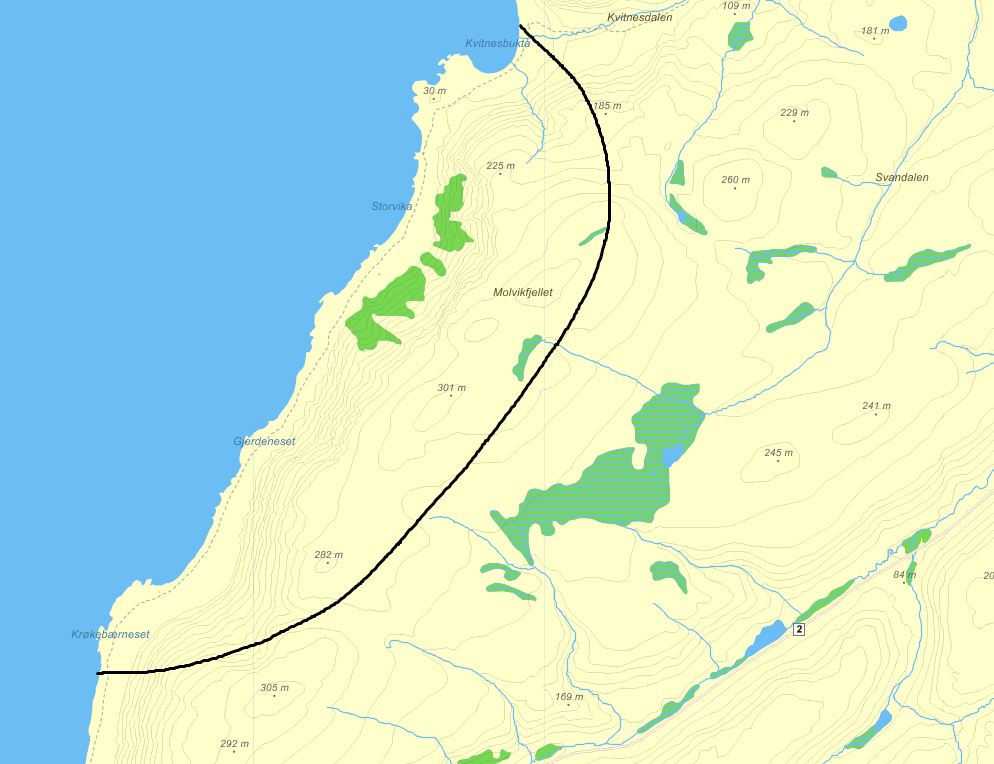 